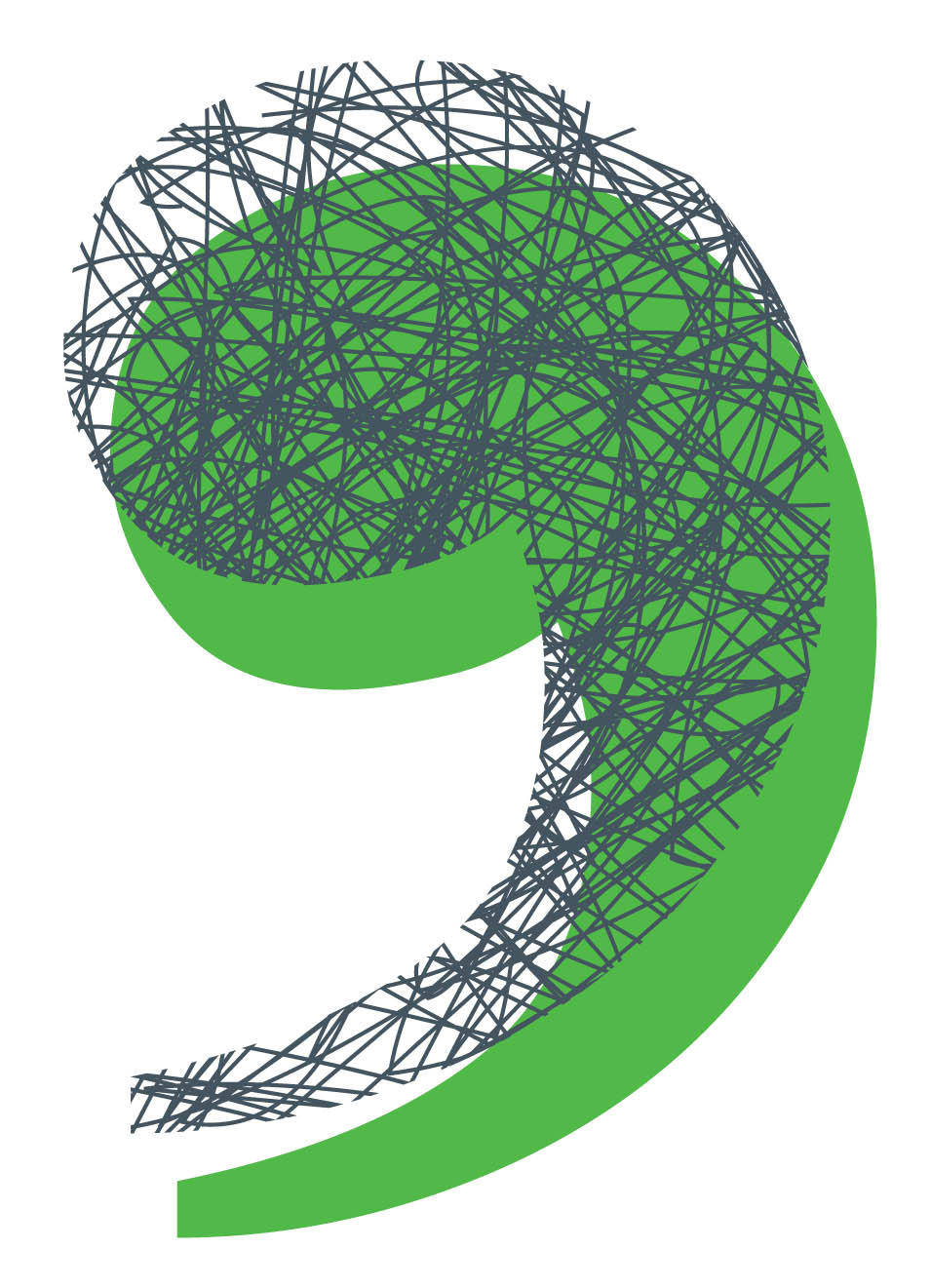 MENTORSHIP APPLICATION FORMMENTORSHIP APPLICATION FORMMENTORSHIP APPLICATION FORMMENTORSHIP APPLICATION FORMMENTORSHIP APPLICATION FORMMENTORSHIP APPLICATION FORMMENTORSHIP APPLICATION FORMNSW Writers Centre Inc  |  P: 02 9555 9757  |  E. info@nswwc.org.au  |  W. www.nswwc.org.auNSW Writers Centre Inc  |  P: 02 9555 9757  |  E. info@nswwc.org.au  |  W. www.nswwc.org.auNSW Writers Centre Inc  |  P: 02 9555 9757  |  E. info@nswwc.org.au  |  W. www.nswwc.org.auNSW Writers Centre Inc  |  P: 02 9555 9757  |  E. info@nswwc.org.au  |  W. www.nswwc.org.auNSW Writers Centre Inc  |  P: 02 9555 9757  |  E. info@nswwc.org.au  |  W. www.nswwc.org.auNSW Writers Centre Inc  |  P: 02 9555 9757  |  E. info@nswwc.org.au  |  W. www.nswwc.org.auNSW Writers Centre Inc  |  P: 02 9555 9757  |  E. info@nswwc.org.au  |  W. www.nswwc.org.auThe NSW Writers’ Centre offers a members-only mentorship program to writers who have completed a manuscript and would like professional assistance to help them take it to the next stage.Our mentors are experienced writers or editors who offer one-on-one feedback by email, Skype, phone, or face-to-face as agreed between the mentor and mentee. Mentorships are designed to provide manuscript advice, rather than industry information or introductions.The mentorship program is available to members of the NSW Writers’ Centre on application. To apply, please complete the form below and email to info@nswwc.org.au. Please note we can only approve applications if we believe the applicant is likely to benefit from the program. The approval process can take a few days so you will not be required to pay anything until your mentorship is confirmed.The NSW Writers’ Centre offers a members-only mentorship program to writers who have completed a manuscript and would like professional assistance to help them take it to the next stage.Our mentors are experienced writers or editors who offer one-on-one feedback by email, Skype, phone, or face-to-face as agreed between the mentor and mentee. Mentorships are designed to provide manuscript advice, rather than industry information or introductions.The mentorship program is available to members of the NSW Writers’ Centre on application. To apply, please complete the form below and email to info@nswwc.org.au. Please note we can only approve applications if we believe the applicant is likely to benefit from the program. The approval process can take a few days so you will not be required to pay anything until your mentorship is confirmed.The NSW Writers’ Centre offers a members-only mentorship program to writers who have completed a manuscript and would like professional assistance to help them take it to the next stage.Our mentors are experienced writers or editors who offer one-on-one feedback by email, Skype, phone, or face-to-face as agreed between the mentor and mentee. Mentorships are designed to provide manuscript advice, rather than industry information or introductions.The mentorship program is available to members of the NSW Writers’ Centre on application. To apply, please complete the form below and email to info@nswwc.org.au. Please note we can only approve applications if we believe the applicant is likely to benefit from the program. The approval process can take a few days so you will not be required to pay anything until your mentorship is confirmed.The NSW Writers’ Centre offers a members-only mentorship program to writers who have completed a manuscript and would like professional assistance to help them take it to the next stage.Our mentors are experienced writers or editors who offer one-on-one feedback by email, Skype, phone, or face-to-face as agreed between the mentor and mentee. Mentorships are designed to provide manuscript advice, rather than industry information or introductions.The mentorship program is available to members of the NSW Writers’ Centre on application. To apply, please complete the form below and email to info@nswwc.org.au. Please note we can only approve applications if we believe the applicant is likely to benefit from the program. The approval process can take a few days so you will not be required to pay anything until your mentorship is confirmed.The NSW Writers’ Centre offers a members-only mentorship program to writers who have completed a manuscript and would like professional assistance to help them take it to the next stage.Our mentors are experienced writers or editors who offer one-on-one feedback by email, Skype, phone, or face-to-face as agreed between the mentor and mentee. Mentorships are designed to provide manuscript advice, rather than industry information or introductions.The mentorship program is available to members of the NSW Writers’ Centre on application. To apply, please complete the form below and email to info@nswwc.org.au. Please note we can only approve applications if we believe the applicant is likely to benefit from the program. The approval process can take a few days so you will not be required to pay anything until your mentorship is confirmed.The NSW Writers’ Centre offers a members-only mentorship program to writers who have completed a manuscript and would like professional assistance to help them take it to the next stage.Our mentors are experienced writers or editors who offer one-on-one feedback by email, Skype, phone, or face-to-face as agreed between the mentor and mentee. Mentorships are designed to provide manuscript advice, rather than industry information or introductions.The mentorship program is available to members of the NSW Writers’ Centre on application. To apply, please complete the form below and email to info@nswwc.org.au. Please note we can only approve applications if we believe the applicant is likely to benefit from the program. The approval process can take a few days so you will not be required to pay anything until your mentorship is confirmed.The NSW Writers’ Centre offers a members-only mentorship program to writers who have completed a manuscript and would like professional assistance to help them take it to the next stage.Our mentors are experienced writers or editors who offer one-on-one feedback by email, Skype, phone, or face-to-face as agreed between the mentor and mentee. Mentorships are designed to provide manuscript advice, rather than industry information or introductions.The mentorship program is available to members of the NSW Writers’ Centre on application. To apply, please complete the form below and email to info@nswwc.org.au. Please note we can only approve applications if we believe the applicant is likely to benefit from the program. The approval process can take a few days so you will not be required to pay anything until your mentorship is confirmed.Left mouse click the field you wish to write in then tab to progress to the next field or shift-tab to go back. Left mouse click the field you wish to write in then tab to progress to the next field or shift-tab to go back. Left mouse click the field you wish to write in then tab to progress to the next field or shift-tab to go back. Left mouse click the field you wish to write in then tab to progress to the next field or shift-tab to go back. Left mouse click the field you wish to write in then tab to progress to the next field or shift-tab to go back. Left mouse click the field you wish to write in then tab to progress to the next field or shift-tab to go back. Left mouse click the field you wish to write in then tab to progress to the next field or shift-tab to go back. Name:NSWWC member number:Email:Mobile number:Street address:SuburbPost code:Manuscript name:Manuscript name:Brief synopsis:Brief synopsis:Mentorship length:Mentorship length:Click the box using your mouse to mark it with an XClick again to remove the X.Click the box using your mouse to mark it with an XClick again to remove the X.Click the box using your mouse to mark it with an XClick again to remove the X.Click the box using your mouse to mark it with an XClick again to remove the X.Click the box using your mouse to mark it with an XClick again to remove the X.Mentorship length:Mentorship length:5 hours - $470Available for short manuscripts and children’s books only5 hours - $470Available for short manuscripts and children’s books only5 hours - $470Available for short manuscripts and children’s books onlyMentorship length:Mentorship length:10 hours - $82510 hours - $82510 hours - $825Mentorship length:Mentorship length:15 hours - $1,20015 hours - $1,20015 hours - $1,200Mentorship length:Mentorship length:20 hours - $1,54020 hours - $1,54020 hours - $1,540What are you hoping to achieve from a mentorship program?What are you hoping to achieve from a mentorship program?Has your manuscript already been assessed by an industry professional?Has your manuscript already been assessed by an industry professional?YesYesYesHas your manuscript already been assessed by an industry professional?Has your manuscript already been assessed by an industry professional?NoNoNoLength of your manuscript:Length of your manuscript:30,000 words or less30,000 words or less30,000 words or less30,000 to 60,000 words30,000 to 60,000 words30,000 to 60,000 words60,000 to 90,000 words60,000 to 90,000 words60,000 to 90,000 words90,000 to 120,000 words90,000 to 120,000 words90,000 to 120,000 wordsOver 120,000 wordsOver 120,000 wordsOver 120,000 wordsNumber of drafts completed:Number of drafts completed:Please list the top 3 mentors you would like to work with:Please list the top 3 mentors you would like to work with:For a list of mentors visit the “Mentor Search” pageon our web site www.nswwc.org.auFor a list of mentors visit the “Mentor Search” pageon our web site www.nswwc.org.auFor a list of mentors visit the “Mentor Search” pageon our web site www.nswwc.org.auFor a list of mentors visit the “Mentor Search” pageon our web site www.nswwc.org.auFor a list of mentors visit the “Mentor Search” pageon our web site www.nswwc.org.auPlease list the top 3 mentors you would like to work with:Please list the top 3 mentors you would like to work with:First preference:Please list the top 3 mentors you would like to work with:Please list the top 3 mentors you would like to work with:Second preference:Please list the top 3 mentors you would like to work with:Please list the top 3 mentors you would like to work with:Third preference: